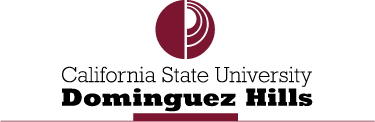 Academic Senate 1000 E. Victoria  Carson, CA 90747  WH-A420  (310) 243-3312 Academic Senate Meeting AgendaSeptember 7, 2016Loker Student Union, Ballroom A2:30 PM	Call to Order
		Approval of Agenda		Approval of Minutes of May 4th, 2016 Senate meeting2:35 PM	Chair Hill’s RemarksMeeting with Department ChairsRetreat recap/Looking ahead2:45 PM	President Willie J. Hagan’s Report3:15 PM	Provost Rod Hay’s Report3:30 PM	ASI Report – ASI VP, Grace IhekeSecond Reading3:35 PM	EPC 16-10 Revision of the Means of Fulfillment of the Graduation Writing 				Assessment Requirement: Graduate Level (GWAR: GL), S. Pawar (brought back 			from being tabled at the May 4th, 2016 Academic Senate meeting.)*W Item	EXEC 16-13 Creation of a Task Force for Review of the Senate ConstitutionReports:4:00 PM	Parliamentarian Report – Annemarie Perez		Educational Policy Committee – Sheela Pawar		Faculty Policy Committee – Kara Dellacioppa		CFA Report - Dr. Vivian PriceDiscussionsContinuing work regarding program assessment and General Education, Dr. Pat Kalayjian, Interim Dean of Undergraduate Studies and Dr. John Wilkins. Committees and Senate service5:00 PM	Adjournment